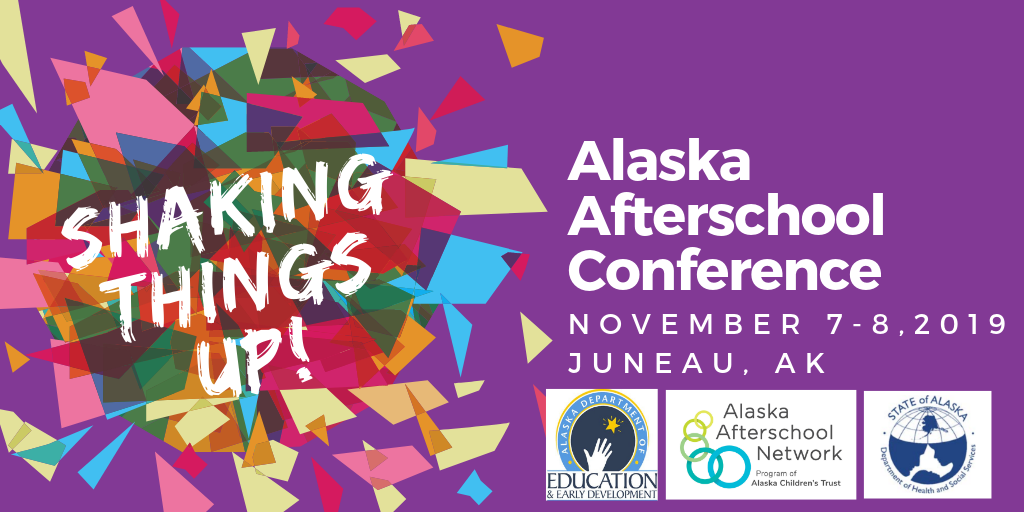 Form Due: September 30, 2019Please email completed form to Anna McGovern: amcgovern@alaskachildrenstrust.orgThank you for submitting a workshop proposal for the Alaska Afterschool Conference. All proposals will be reviewed by our conference selection committee. Below are a few areas of interest for workshop proposals: PRESENTER INFORMATION SESSION DESCRIPTIONIntended Audience: INSTRUCTIONAL PLANPreferred Session Time :  50 minutes 	75 minutes			AV Needs (please check all items needed):	LCD Projector 	Computer	Speakers   Chart Paper & Markers          	Other Please plan for up to 40 participants. All presenters will be responsible for supplying their own copies of materials.  When submitting your workshop proposal form, save your file as the title of your workshop. If you have any questions, need help filling out the presenter form, please contact Anna: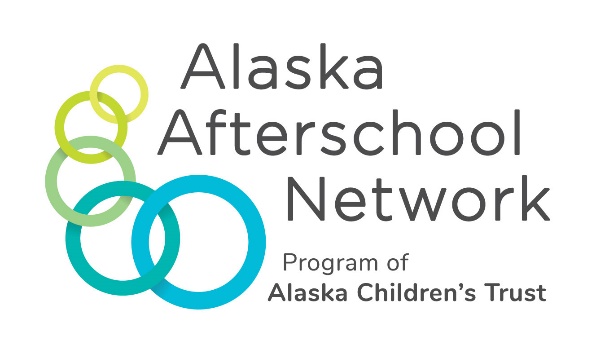 Anna McGovernAfterschool Program Specialist3201 C Street, Suite 110 Anchorage, Alaska 99503 Office (907) 248-7372 amcgovern@alaskachildrenstrust.org-Social/Emotional Learning (SEL)-Behavior management                                                            -Trauma Informed Practice                                    -Program management                                                     -Culturally-Responsive programming                   -Family engagement                                                         -STEM or STEAM                                                 -Inclusive programming for youth with disabilities-College & Career Readiness-Language Arts-Secondary programs/teen programming-Health & Wellness (physical fitness, nutrition)Substance Use PreventionPresenter:   Presenter:   Presenter:   Organization/Affiliation:Organization/Affiliation:Organization/Affiliation:Address:    Address:    Address:    City:  State:  Zip code:  Phone(s):  Phone(s):  Phone(s):  Email(s):Email(s):Email(s):Brief Bio(s):(Bios may be read aloud by room host at the start of the workshop)Maximum 565 charactersWorkshop Title: Workshop Title: Workshop DescriptionMaximum 565 charactersInstructors of Elementary     Coordinators/Directors/Managers     Instructors of Middle School     Instructors of High School     All     Other     LearningMethods:(What type of teaching methods will be used in this session, e.g. lecture, interactive, hands-on?)Training Outcomes:(Training outcomes specify what the participant will gain, do, learn more about, and/or be able to demonstrate at the end of the session)ReflectionAndAssessment:(How will you help participants to reflect throughout session? Will you have them verbalize, write, take survey, or have them reflect in another way?)Additional Comments: